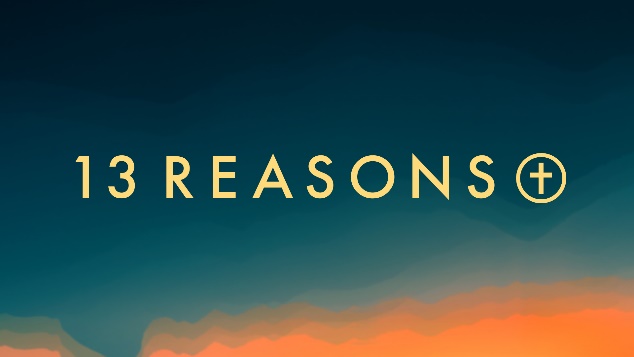 13 Reasons“Get Wise”Proverbs 22:1; 17-19Pay attention and listen to the sayings of the wise  - Proverbs 22:17A survey once asked middle schoolers “what do you want to be when you grow up?” and the overwhelming answer was “famous”. In your opinion, what kinds of things does our culture value most? __________________________________________________________________________________________________________________________________________________________________________________________________________________________A good name is more desirable than riches;to be esteemed is better than silver or gold – Proverbs 22:1Is there a person who, in your opinion, has a “good name”? For what are they known? __________________________________________________________________________________________________________________________________________________________________________________________________________________________________________Have you ever judged a person by their appearance and later found you had judged them wrongly? __________________________________________________________________________________________________________________________________________________________________________________________________________________________________“A prudent man sees danger and takes refugebut the simple keep going and suffer for it”  - Proverbs 22:3Has there ever been a situation in which you suffered because of a lack of caution or prudence? __________________________________________________________________________________________________________________________________________________________________________________________________________________________________________Has your reputation ever suffered because of a lack of prudence that led to a string of poor decisions? ________________________________________________________________________________________________________________________________________________________________________________________________________________________________In the paths of the wicked lie thorns and snares, but he who guards his soul stays far from them. – Proverbs 22:5For Christians, the key to a “good name” among people is to maintain a good reputation before God. Is there one “thorn or snare” from which you would like to “guard you soul” this week?__________________________________________________________________________________________________________________________________________________________________________________________________________________________________________How does gossip and slander rob a person of the right to cultivate his or her own reputation? Have you ever suffered damage to your reputation because of gossip?_____________________ ____________________________________________________________________________________________________________________________________________________________What would you like for people to say about you one day? What kind of reputation do you hope to have?______________________________________________________________________________________________________________________________________________________________________________________________________________________________Next Week: “Come as We Are” John 1:10-14.  If you could be a living thing, other than a human, for one day what would you be? Why? What do you think you would learn from the experience?______________________________________________________________________________________________________________________________________________________________________________________________________________________________________________________________________________________________________________